INDICAÇÃO Nº 615/2016Sugere ao Poder Executivo Municipal a limpeza e roçagem de toda a extensão do canteiro central e de áreas verdes localizadas na Avenida Augusto Scomparim, no Parque Zabani.Excelentíssimo Senhor Prefeito Municipal, Nos termos do Art. 108 do Regimento Interno desta Casa de Leis, dirijo-me a Vossa Excelência para sugerir que, por intermédio do Setor competente, seja executada a limpeza e roçagem de toda a extensão do canteiro central e de áreas verdes localizadas na Avenida Augusto Scomparim, no Parque Zabani.Justificativa:Em visita ao bairro, após solicitação de moradores, constatamos a necessidade de se realizar os serviços limpeza e roçagem de toda a extensão do canteiro central e de áreas verdes localizadas na Avenida Augusto Scomparim, no Parque Zabani, pois o mato está alto, invadindo até mesmo pontos de ônibus. Tal quadro de abandono está propiciando a proliferação de animais peçonhentos, como escorpiões e aranhas. Necessita com URGENCIA da realização do serviço solicitado.Plenário “Dr. Tancredo Neves”, 28 de janeiro de 2.016.FABIANO W. RUIZ MARTINEZ“Pinguim”-vereador-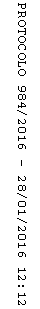 